During the period from 12/01/2019 to 12/31/2019 the Commission accepted applications to assign call signs to, or change the call signs of the following broadcast stations. Call Signs Reserved for Pending Sales Applicants New or Modified Call SignsPUBLIC NOTICE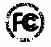 PUBLIC NOTICEReport No. 634Media Bureau Call Sign Actions01/21/2020Call SignServiceRequested ByCityStateFile-NumberFormer Call SignWNDOAMORLANDO RADIO MARKETING, INC.APOPKAFLBAL-20191105AALWBZWWOSXFMTHE OHIO STATE UNIVERSITYGRANVILLEOH20191210ACPWDUBRow NumberEffective DateCall SignServiceAssigned ToCityStateFile NumberFormer Call Sign112/03/2019WRLNFMRED LAKE NATIONRED LAKEMNWIZI212/04/2019WIZIFMRUSH COUNTY SCHOOLSRUSHVILLEINWRLN312/04/2019WJWAFMWAY MEDIA, INC.EVANSVILLEINWUEV412/09/2019WKZFFMMIDWEST COMMUNICATIONS, INC.MORTONILWNGY512/10/2019KHRA-LPFLHOLY ROSARY ACADEMYANCHORAGEAKKHRM-LP612/12/2019KSDI-LPLPCOCOLA BROADCASTING COMPANIES LLCFRESNOCAKGOF-LP712/13/2019KHTZFMALEXANDRA COMMUNICATIONS, INC.BURNSORKSQB812/14/2019WNPPFMNEW BEGINNINGS MOVEMENT INCCOLEINWJCF-FM912/16/2019KSVG-LPFLWEST BAKERSFIELD HISPANIC EDUCATION FAMILY FUNDATIONBAKERSFIELDCA20131115ATTNew1012/16/2019WBNM-LDLDWORD BROADCASTING NETWORK, INC.LOUISVILLEKYW50CI-D1112/16/2019WYJH-LDLDEGOT MEDIA, LLCWHITE LAKENYW39EB-D1212/16/2019WYNB-LDLDSKYWALKER MEDIA, LLCELLENVILLENYW30AZ-D1312/16/2019WZPK-LDLDVALOR TV, LLCMONTICELLONYW25DY-D1412/17/2019KAQR-LPFLALBUQUERQUE HISPANIC COMMUNITY CHURCHALBUQUERQUENM20131112ABRNew1512/17/2019KFFI-LPFLSOUTH BOISE HISPANIC EDUCATION FAMILY FUNDATIONBOISEID20131115AOYNew1612/17/2019WJPK-LPFLNORTH CHARLOTTE COMMUNITY RADIOCHARLOTTENC20131112AGTNew1712/18/2019WFMVAMGLORY COMMUNICATIONS, INC.CAYCESCWGCV1812/19/2019KVUTFMNORTH TEXAS RADIO GROUP, L.P.CUNEYTXKOEE1912/20/2019KHVI-LPFLWEALTH INFORMATION NETWORK STATIONVICTORVILLECA20131115AUANew2012/20/2019KPLSFMRADIO 74 INTERNATIONALESTRASBURGCOKSJL2112/20/2019WAWSFMEDUCATIONAL MEDIA FOUNDATIONCLAXTONGAWLGK2212/23/2019KTUTFMNORTH TEXAS RADIO GROUP, L.P.CROWELLTXKKKQ2312/23/2019WHNY-FMFMFOREVER SOUTH LICENSES, LLCHENRYTNWHNY2412/25/2019WDKT-LDLDCAROLINA CHRISTIAN BROADCASTING, INC.HENDERSONVILLENCW15EJ-D2512/25/2019WVFV-LPFLVICTORY BAPTIST CHURCH OF ROANOKE RAPIDS, INCROANOKE RAPIDSNCWEZU-LP2612/30/2019KOGWFMTOP O' TEXAS ED B/CASTING FOUNDATIONHARTLEYTXKUHC2712/30/2019KUHCFMTOP O' TEXAS ED B/CASTING FOUNDATIONSTRATFORDTXKOGW2812/30/2019WRQR-FMFMFOREVER SOUTH LICENSES, LLCPARISTNWAKQ2912/30/2019WWGYFMFOREVER SOUTH LICENSES, LLCFULTONKYWWKF3012/30/2019WZGYFMFOREVER SOUTH LICENSES, LLCDYERTNWLLI-FM3112/31/2019WLIDAMCANTICO NUEVO MINISTRY, INC.PATCHOGUENYBAL-20191029AAEWALK-F C C-